АДМИНИСТРАЦИЯ КРАСНОСЕЛЬКУПСКОГО РАЙОНАПОСТАНОВЛЕНИЕ«12» апреля 2024 г.                                                                           № 119-Пс. КрасноселькупО внесении изменений в Порядок предоставления дополнительной меры социальной поддержки в виде денежной выплаты лицам, ведущим традиционный образ жизни коренных малочисленных народов Севера в Красноселькупском районе, содержащим в личном хозяйстве домашних оленейС целью уточнения некоторых положений  Порядка предоставления дополнительной меры социальной поддержки в виде денежной выплаты лицам, ведущим традиционный образ жизни коренных малочисленных народов Севера в Красноселькупском районе, содержащим в личном хозяйстве домашних оленей, руководствуясь Уставом муниципального округа Красноселькупский район Ямало-Ненецкого автономного округа, Администрация Красноселькупского района постановляет:Утвердить прилагаемые изменения, которые вносятся в Порядок предоставления дополнительной меры социальной поддержки в виде денежной выплаты лицам, ведущим традиционный образ жизни коренных малочисленных народов Севера в Красноселькупском районе, содержащим в личном хозяйстве домашних оленей, утвержденный постановлением Администрации Красноселькупского района от 25.07.2023 № 257-П. Опубликовать настоящее постановление в газете «Северный край» и разместить на официальном сайте муниципального округа Красноселькупский район Ямало-Ненецкого автономного округа. Глава Красноселькупского района					   Ю.В. ФишерПриложениеУТВЕРЖДЕНЫпостановлением АдминистрацииКрасноселькупского районаот «12» апреля 2024 г. № 119-ПИЗМЕНЕНИЯ,которые вносятся в Порядок предоставления дополнительной меры социальной поддержки в виде денежной выплаты лицам, ведущим традиционный образ жизни коренных малочисленных народов Севера в Красноселькупском районе, содержащим в личном хозяйстве домашних оленей, утвержденный постановлением Администрации Красноселькупского района от 25.07.2023 № 257-ППункты 3.6 - 3.8 Раздела III изложить следующей редакции:«3.6. Дата начала предоставления документов заявителями определяется уполномоченным органом в зависимости от сроков проведения санитарно-ветеринарных мероприятий, проводимых ветеринарным участком села Красноселькуп и Красноселькупского района Новоуренгойского отдела ГБУ «Окружной центр ветеринарии», но не позднее 01 мая текущего года.3.7. Информацию о сроках предоставления документов уполномоченное структурное подразделение публикует в газете «Северный край» и размещает на официальном сайте муниципального округа Красноселькупский район Ямало – Ненецкого автономного округа не позднее 01 мая текущего года.3.8. Документы предоставляются до 15 мая текущего года. Документы, поданные после 15 мая, не рассматриваются.».2. Пункт 4.2 Раздела IV изложить следующей редакции:«4.2. Период предоставления денежной выплаты – ежегодно, до 20 июня.                                                                                                               ».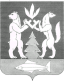 